«Мұғалім, сенің атыңда...» байқауына ережеМектеп байқауыЖалпы ережелер	1.1.  Осы Ережені орыс тілі мен әдебиеті пәнінің оқытушысы С. С. Шевчук әзірледі.1.2. «Ұстазды асқақтаймыз!» атты оқырмандар байқауы, (бұдан әрі - Байқау)  — классикалық және қазіргі заманғы отандық әдебиеттің поэтикалық және прозалық шығармаларын дауыстап оқу (мәнерлеп оқу) бойынша жарыстық іс-шара. Байқау аясында қатысушыларға «Ұстазды асқақтаймыз!» тақырыбында өздері таңдаған поэтикалық немесе прозалық шығармадан орыс тілінде үзінді оқуға ұсынылады.1.3. Байқау Мұғалімдер күні кәсіби мерекесіне арналған мерекелік концерт аясында өткізіледі.2.  Байқаудың мақсаттары мен міндеттері	2.1. Іс-шара мақсаты: оқушылардың шығармашылық қабілеттерін дамыту, талантты орындаушыларды анықтау, олардың шығармашылық өсуіне және көркем оқудағы әдеби шеберліктерін тануға ықпал ету.  2.2. Негізгі міндеттері:- көркем оқуда дарынды оқушыларды іздеу және қолдау; - классикалық және қазіргі заманғы отандық әдебиетінің поэтикалық мұрасын зерттеуге, поэтикалық көркем сөзді насихаттауға қызығушылықты арттыру;- эстетикалық тәрбие үшін жағдай жасау;- мұғалімнің, педагогтың, оқытушының қызметіне құрметпен қарауды қалыптастыру.3. Байқау қатысушылары	3.1. Байқау қатысушылары № 36 ЭБЖОБББМ КММ-нің 1-11 сынып оқушылары болып табылады.	3.2. Байқауға қатысу тегін.4.  Байқауды өткізу мерзімдері мен кезеңдері
   Байқау 2022 жылғы 12-18 қыркүйек аралығында өткізіледі: 4.1. Байқауға қатысушы 2022 жылғы 18 қыркүйекке дейін ұйымдастырушыларға WhatsApp-қа бейнені және оқушының аты-жөнін, сыныбын жазып жіберуі қажет.4.2. Байқаудың қазылар алқасының жұмысы және қорытындылау 2022 жылғы 19 қыркүйекте өткізіледі. 4.3. Байқау қорытындысы мектеп Instagram парақшасында жарияланады @pvl.sh365. Байқаудыы бағалау өлшемшарттары	Қазылар алқасы байқауды бағалау кезінде мынадай өлшемшарттарды ескеретін болады:Оқушының аты-жөні, сыныбыШығарма атауын, шығарма авторын жариялау (0-2 ұпай)Айтылатын шығарманың байқау тақырыбына сәйкестігі (0-2 ұпай)Орындаушылық шеберлік деңгейі (даралық, эмоционалдылық, әртістік) (0-2 ұпай)Костюм таңдаудағы көркемдік талғам деңгейі (0-2 ұпай)Шығарманың өзіндік ерекшелігі, сонылығы (0-2 ұпай)5. Байқау марапаттарыБайқау аясында жеңімпаздарға арналған наградалар тағайындалады. 5.1. Барлық қатысушылар «Байқау қатысушысы» дипломдарымен марапатталады. 5.2. Байқау жеңімпаздары тиісті номинация дипломдарымен марапатталады.5.3. Байқау қорытындысы бойынша хаттама жасалады, онда байқау нәтижелері мен жеңімпаздардың есімдері жазылады. Хаттама Байқауды ұйымдастырушыларда сақталады. 5.4. Байқау қорытындысы 2022 жылғы 19 наурызда шығарылады және мектеп Instagram парақшасында жарияланады @pvl.sh36 5.5. Байқаус жеңімпаздарын марапаттау қорытындылар шығарылғаннан кейін жүзеге асырылады. 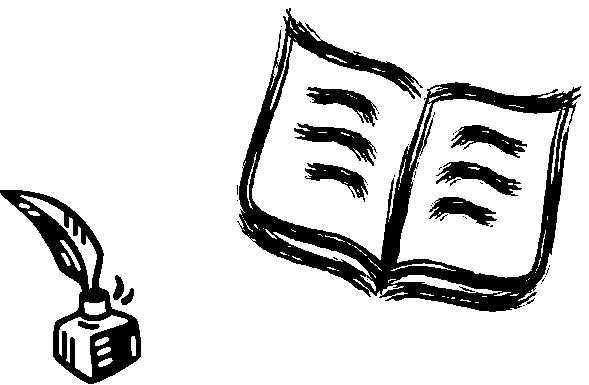 